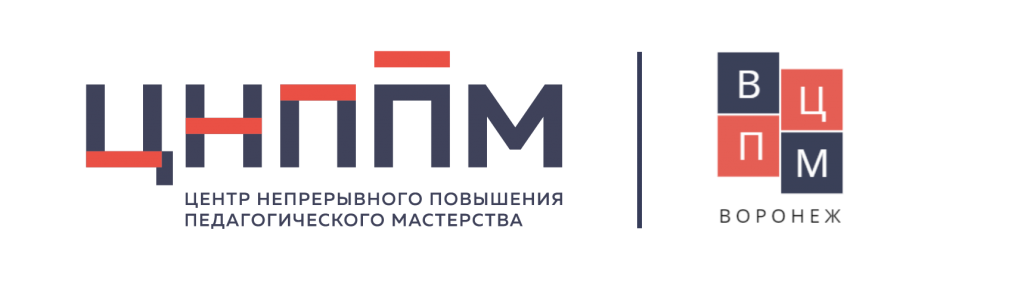 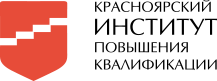 Индивидуальный образовательный маршрутФИО (полностью)Вагина Евгения АлександровнаВагина Евгения АлександровнаВагина Евгения АлександровнаВагина Евгения АлександровнаМуниципалитетЕрмаковский районЕрмаковский районЕрмаковский районЕрмаковский районОрганизацияМБДОУ Ермаковский детский сад №1 комбинированного вида «Ромашка»МБДОУ Ермаковский детский сад №1 комбинированного вида «Ромашка»МБДОУ Ермаковский детский сад №1 комбинированного вида «Ромашка»МБДОУ Ермаковский детский сад №1 комбинированного вида «Ромашка»Должность воспитатель воспитатель воспитатель воспитательПрофессиональные дефициты / Задачи на предстоящий периодОбразовательные задачиДействия, мероприятия по реализации образовательных задачПримерное время, разбитое по этапам(указать даты / месяц(ы), год)Форма предъявления результата12345Испытываю затруднения в овладении приемов адаптации у детей раннего возраста1.Изучить литературу по адаптации у детей раннего возраста2.Обучиться современным подходам «методикам» адаптации у детей раннего возраста1. Изучение методической литературы и интернет ресурсов  адаптация у детей раннего возраста http://elar.uspu.ru/bitstream/uspu/7608/2/10Krestyaninova.pdf?ysclid=ldn3g48sko951503378 https://2016.vospitately.ru/publikacii-vospitateley/oktyabr/no-1177-doklad-na-temu-adaptaciya-detey-rannego-vozrasta-k-usloviyam-dou/?ysclid=ldn3qfbls9166851036 https://nsportal.ru/detskii-sad/vospitatelnaya-rabota/2018/01/30/referat-po-distsipline-pedagogika-i-psihologiya?ysclid=ldn3q88rz4359993920 2.Консультация для родителей об адаптации детей раннего возрастаhttps://docs.yandex.ru/docs/view?tm=1675344860&tld=ru&lang  Март 2023г.разработать буклеты о адаптации детей раннего возраста для родителейВнедрение инновационных методик по адаптации детей раннего возрастаРазработать и использовать в собственной практике проект по адаптации детей раннего возраста Прослушать курсы ВГАПС   Педагогика раннего развития. Современные методики развития детей раннего возраста с присвоением квалификации «Педагог раннего развития» https://vgaps.ru/seminar/5366?utm_source=yandex&utm_medium=cpc&utm_campaign=62-2_DinamicheskyaОктябрь 2023 г.1. разработка и реализация проекта  адаптации у детей раннего возраста 2.Представление приемов по адаптации у детей раннего возраста в рамках педагогической мастерской  